 	Building a Snow Figure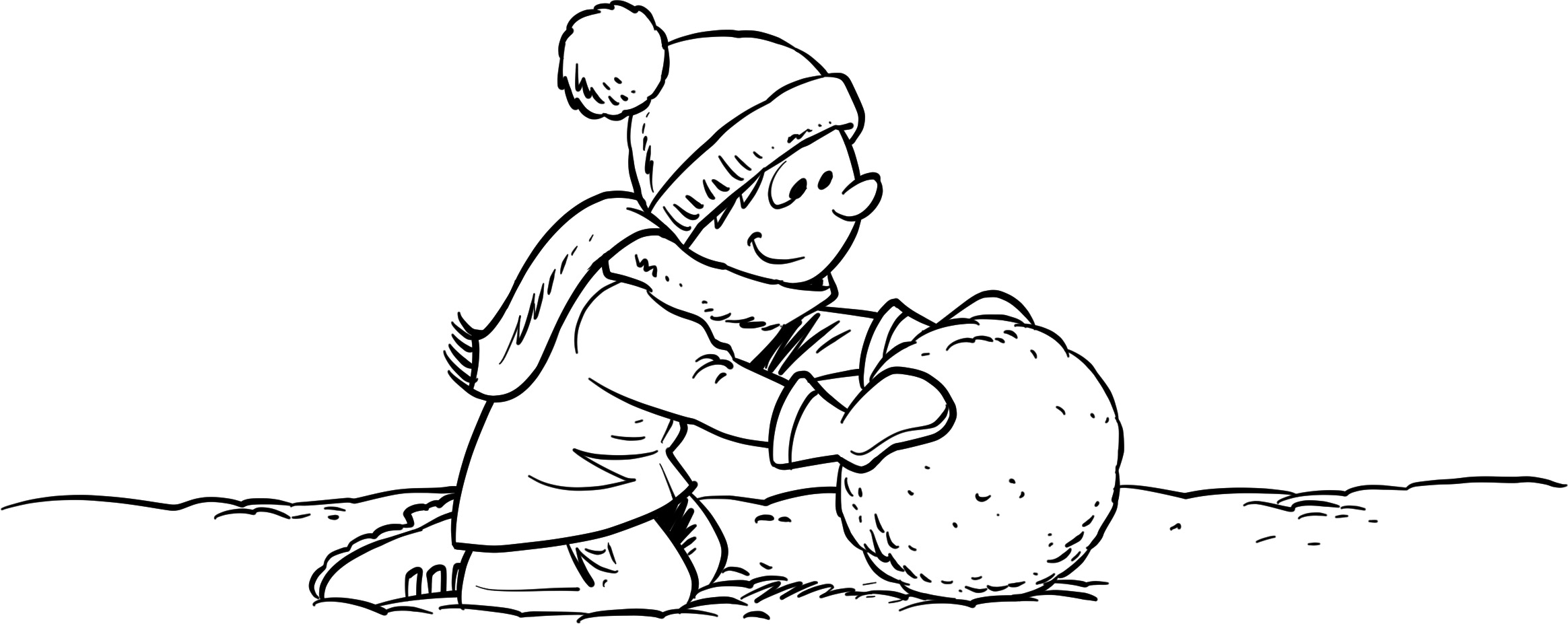 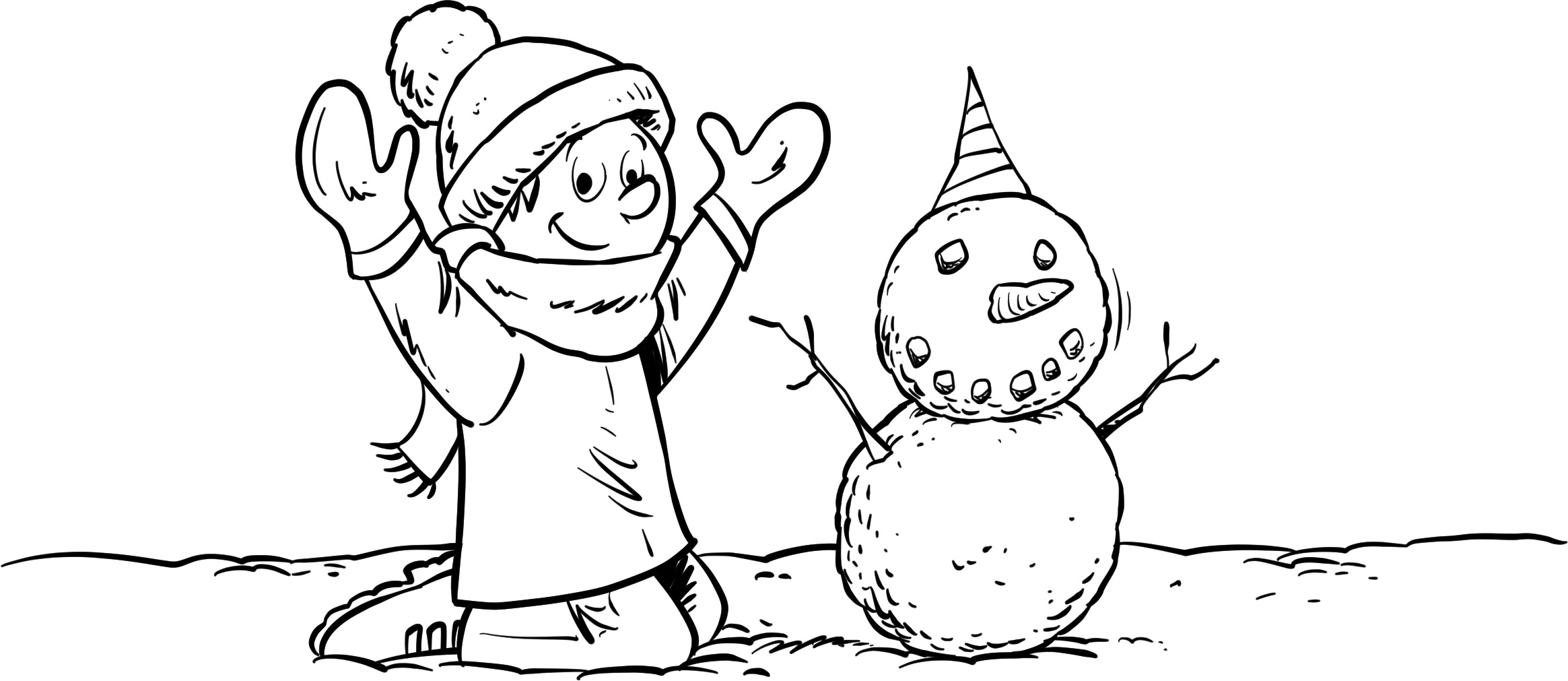 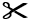 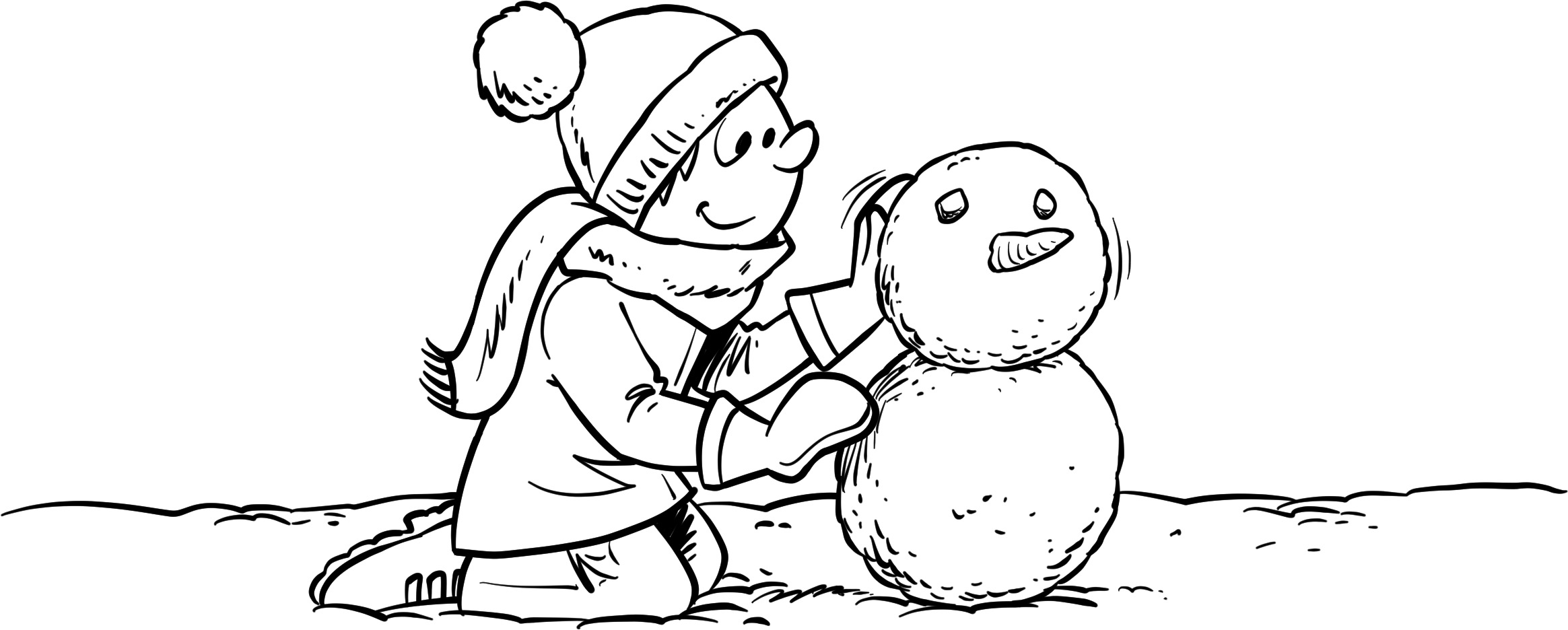 